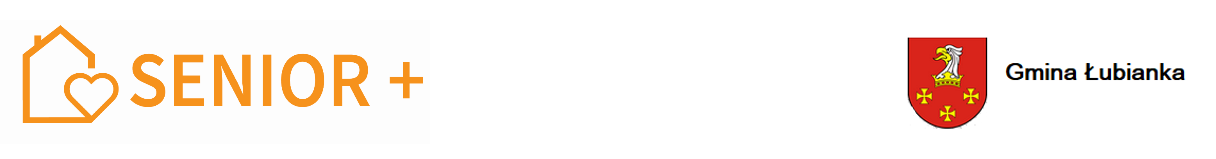 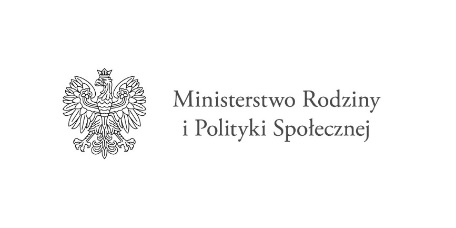 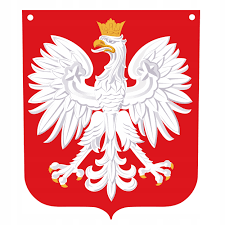 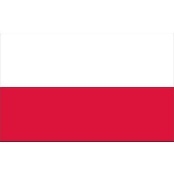 Zaproszenie do składania zgłoszeń do udziału w Programie „Opieka wytchnieniowa” – edycja 2023

Gminny Ośrodek Pomocy Społecznej w Łubiance informuje, iż w związku z przystąpieniem Gminy Łubianka do Programu „Opieka wytchnieniowa” – edycja 2023 ogłoszonego przez Ministerstwo Rodziny i Polityki Społecznej (na podstawie art. 7 ust. 5 oraz art. 12 ust. 1 ustawy z dnia 23 października 2018 r. o Funduszu Solidarnościowym), i otrzymaniem środków finansowych z funduszu celowego w wysokości 25 872,00 zł  ( całkowita wartość zadania 26 386,00 zł.) w ramach Solidarnościowego Funduszu Wsparcia Osób Niepełnosprawnych Kierownik Gminnego Ośrodka Pomocy Społecznej w Łubiance ogłasza nabór osób chętnych do wzięcia udziału w w/w programie. 
Celem Programu jest możliwość uzyskania  przez mieszkańców Gminy Łubianka doraźnej, czasowej pomocy w formie świadczenia usługi opieki wytchnieniowej.Program adresowany jest do członków rodzin lub opiekunów sprawujących bezpośrednią opiekę nad:
1) dziećmi z orzeczeniem o niepełnosprawności,
2) osobami niepełnosprawnymi posiadającymi: a) orzeczenie o znacznym stopniu niepełnosprawności albob) orzeczenie traktowane na równi z orzeczeniem wymienionym w lit. a, zgodnie z art. 5 i art. 62 ustawy z dnia 27 sierpnia 1997r. o rehabilitacji zawodowej i społecznej oraz zatrudnianiu osób niepełnosprawnych (Dz. U. z 2021 r. poz. 573, z późn. zm.).Program ma zapewniać: czasowe odciążenie od codziennych obowiązków łączących się ze sprawowaniem opieki, zapewnienie czasu na odpoczynek i regenerację;

Osoby zainteresowane, chcące skorzystać z usługi w formie opieki wytchnieniowej proszone są o dostarczenie wypełnionej przez siebie KARTY ZGŁOSZENIA ( zał. nr 1), wypełnionej przez jednego ze specjalistów: lekarz rodzinny/lekarz rehabilitacji medycznej/fizjoterapeuta/ pielęgniarka, KARTY OCENY STANU DZIECKA/ OSOBY NIEPEŁNOSPRAWNEJ ( zał. nr 2) stanowiących  załączniki do Programu oraz kserokopia orzeczenia o niepełnosprawności.
Karty, kopię orzeczenia należy dostarczyć osobiście do Gminnego Ośrodka Pomocy Społecznej w Łubiance, ul. Bydgoska 10, 87-152 Łubianka, pocztą lub drogą elektroniczną (gops@lubianka.pl).Pobyt całodobowy4 osoby ze znacznym stopniem niepełnosprawności oraz orzeczeniami równoważnymi.Karty zgłoszeniowe można składać w godzinach pracy Gminnego Ośrodka Pomocy Społecznej w Łubiance.W przypadku pytań, wątpliwości lub trudności z wypełnieniem karty zgłoszenia prosimy o kontakt telefoniczny z pracownikami Gminnego Ośrodka Pomocy Społecznej w Łubiance  tel.  56 649 56 60, e-mail: gops@lubianka.pl


Karty zgłoszenia oraz Karty oceny stanu dziecka /osoby niepełnosprawnej  formie papierowej dostępne są w placówce GOPS w Łubiance, ul. Bydgoska 10.